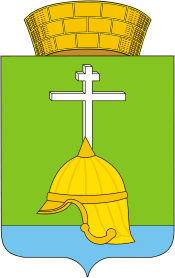 Местная администрацияВНУТРИГОРОДСКОГО МУНИЦИПАЛЬНОГО ОБРАЗОВАНИЯ САНКТ-ПЕТЕРБУРГАМУНИЦИПАЛЬНОГО ОКРУГА БАЛКАНСКИЙ ПРОЕКТПостановление «26» мая 2017 г.                                                                                               № О внесении изменений в постановление местной администрации внутригородского муниципального образования Санкт-Петербурга муниципальный округ Балканский от 02.02.2016 № 6 ««Об утверждении Положения об организации и проведении местных и участии в организации и проведении городскихпраздничных и иных зрелищных мероприятий на территории внутригородского муниципального образования Санкт-Петербурга муниципальный округ Балканский» В целях приведения  действующей редакции Положения, утвержденного постановлением  местной администрации внутригородского муниципального  образования Санкт-Петербурга муниципальный округ Балканский от 02.02.2016 № 6 ««Об утверждении  Положения об организации и проведении местных и участии в организации и проведении городских праздничных и иных зрелищных мероприятий  на территории внутригородского муниципального  образования Санкт-Петербурга муниципальный округ Балканский» в соответствии с требованиями  действующего законодательства, местная администрация ПОСТАНОВЛЯЕТ:1.Внести в Положение, утвержденное постановлением местной администрации от 02.02.2016 № 6,  следующие изменения: 1.1.Абзац первый раздела 1 Положения изложить в следующей редакции: «1.1. Настоящее Положение определяет и устанавливает правовые и организационные основы мероприятий, направленных на реализацию вопроса местного значения: организация и проведение местных и участие в организации и проведении городских праздничных и иных зрелищных мероприятий на территории внутригородского муниципального образования Санкт-Петербурга муниципального округа Балканский».1.2.Пункт 3.4. Положения изложить в следующей редакции:«.4. Организация и проведение местных и участие в организации и проведении городских праздничных и иных зрелищных мероприятий»;1.3.Пункт 5.2. Положения изложить в следующей редакции: «5.2. Организация и проведение мероприятий может осуществляться силами местной администрации и с привлечением сторонних организаций на основании заключенных муниципальных контрактов». 1.4.Абзац первый пункта 6.1. изложить в следующей редакции: «6.1. При организации и проведении мероприятий местная администрация либо исполнитель, в соответствии с условиями муниципального контракта, в зависимости от вида мероприятия и в случае необходимости:»;1.5.Абзац первый пункта 6.5. Положения изложить в следующей редакции:«6.5. Организаторы мероприятия в случае, если это предусмотрено муниципальным контрактом:».2. Настоящее Постановление вступает в силу с момента его опубликования.  3. Контроль за исполнением настоящего Постановления оставляю за собой.Глава местной администрации                                                                     М.А. Агеева 